Szanowni Państwo.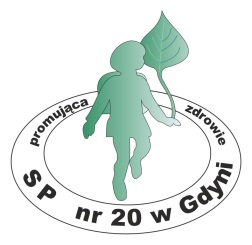 Z okazji zbliżających się świąt Bożego Narodzenia i Nowego Roku, w imieniu Rady Rodziców, pracowników szkoły, nauczycieli i uczniów Szkoły Podstawowej nr 20 w Gdyni oraz własnym, pragnę złożyć Państwu najserdeczniejsze życzenia wszelkiej pomyślności. Zdrowia, szczęścia i zadowolenia oraz realizacji wszystkich planów i marzeń.Jednocześnie pragnę podziękować wszystkim tym, którzy mają na sercu dobro naszych pociech. To działania jakie podejmujemy, my rodzice, są uzupełnieniem ogromnej pracy dydaktyczno wychowawczej jaką w edukację naszych dzieci wkładają nauczyciele, pedagodzy, psychologowie i pracownicy SP 20. Dzięki ludziom dobrej woli, współpracy z Radą Dzielnicy i dotacjami osób indywidualnych i firm, nasza szkoła cieszy się renomą jednej z lepszych szkół podstawowych w Gdyni. Rada Rodziców to organ, którego celem jest podnoszenie jakości szkolenia w naszej placówce. Wspierania inicjatyw uczniów i nauczycieli, finansowania pomocy dzieciom z rodzin najniżej uposażonych. Działania takie podejmujemy kierując się dobrem najwyższym. Dobrem naszych dzieci.  Niestety zbyt małe nakłady Państwa nie pozwalają na zapewnienie często fundamentalnych potrzeb szkoły. Nie możemy zmienić stosunku instytucji odpowiedzialnych za utrzymanie, wyposażenie i funkcjonowanie placówek edukacyjnych, w tym i naszej szkoły, dlatego praca rodziców, składki na RR, współpraca z Radą Dzielnicy a często wykorzystanie osobistych koneksji i powiązań,  są często jedyną możliwością zabezpieczenia naszych dzieci i zapewnienia im godnego poziomu i warunków nauczania. Z inicjatywy RR i dzięki wsparciu wielu z Państwa, w naszej szkole dzieci mają możliwość korzystania z biblioteki, stołówki, pomocy dydaktycznych i naukowych, nowoczesnej sali komputerowej a nawet z środków czystości takich jak mydełka, papier toaletowy czy ręczniki. Gdyby nie to wsparcie i zaangażowanie, jakość nie tylko edukacji, ale samego pobytu dzieci w szkole znajdowałaby się na zdecydowanie niższym poziomie. Wyrażamy nadzieję, że mimo bardzo małej ilości osób uiszczających składki na RR – nad czym ogromnie ubolewamy, nasze działania nadal będą się przyczyniać do znaczącej i istotnej  poprawy warunków i jakości nauczania. Zachęcamy też niniejszym do wpłat na RR, zaangażowania się w pracę Trójek Klasowych i życia szkoły, tak aby nasze WSPÓLNE działania miały realne i wymierne efekty.Szanowni Państwo.W świecie w którym nie możemy liczyć na pomoc z zewnątrz. Zwłaszcza tych organów i struktur państwowych, które są odpowiedzialne za edukację, sami musimy wziąć sprawy w swoje ręce. Za każdą pomocną dłoń, za każdy grosz przekazany na RR czy inne celowe działania wspieranej przez nas placówki z serca gorąco dziękuje. Dziękuje w imieniu tych, którzy w życiu liczą na naszą pomoc, wsparcie i zaangażowanie. W imieniu NASZYCH DZIECI.Z wyrazami szacunku i uznania za wspaniałą postawę, dobroć serca i pracę na rzecz naszej szkoły jeszcze raz serdecznie dziękuję i życzę wszelkiej pomyślności.Przewodniczący Rady Rodziców           Krzysztof Piwnicki